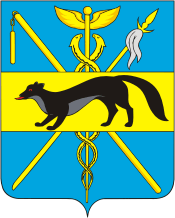 АДМИНИСТРАЦИЯБОГУЧАРСКОГО МУНИЦИПАЛЬНОГО РАЙОНАВОРОНЕЖСКОЙ ОБЛАСТИПОСТАНОВЛЕНИЕ от «__27__»	03	2020 года  №  165_                          г.БогучарО внесении изменений в постановлениеадминистрации Богучарского муниципального районаот 27.03.2020 года № 164 «О дополнительных мерах по снижению риска распространения новой коронавирусной инфекции, вызванной 2019 –nCoV» Во исполнение поручений Председателя Правительства Российской Федерации от 27.03.2020, решений по итогам заседания президиума Координационного совета при Правительстве Российской Федерации по борьбе с распространением новой коронавирусной инфекции на территории Российской Федерации от 25.03.2020, оперативного штаба по предупреждению завоза и распространения новой коронавирусной инфекции на территории Российской Федерации от 24.03.2020, указа губернатора Воронежской области от 27.03.2020 № 128 – у «О внесении изменений в указ губернатора Воронежской области от 26.03.2020 № 125 – у» администрация Богучарского муниципального района п о с т а н ов л я е т: 1. Внести в постановление администрации Богучарского муниципального района от 27.03.2020 года № 164 «О дополнительных мерах по снижению риска распространения новой коронавирусной инфекции, вызванной 2019 –nCoV”изменения, изложив его в следующей редакции:«О дополнительных мерах поснижению риска распространенияновой коронавирусной инфекции, вызванной 2019 – nCoV»Во исполнение Указа Президента РФ  от 25.03.2020 № 206 «Об объявлении в Российской Федерации нерабочих дней», поручений Председателя Правительства Российской Федерации от 27.03.2020, решений по итогам заседания президиума Координационного совета при Правительстве Российской Федерации по борьбе с распространением новой коронавирусной инфекции на территории Российской Федерации от 25.03.2020, оперативного штаба по предупреждению завоза и распространения новой коронавирусной инфекции на территории Российской Федерации, в соответствии с Федеральным законом от 21.12.1994 № 68-ФЗ «О защите населения и территорий от чрезвычайных ситуаций природного и техногенного характера», Федеральным законом от 30.03.1999 № 52-ФЗ «О санитарно-эпидемиологическом благополучии населения», указом губернатора Воронежской области от 20.03.2020 № 113-у «О введении в Воронежской области режима повышенной готовности для органов управления и сил Воронежской территориальной подсистемы единой государственной системы предупреждения и ликвидации чрезвычайных ситуаций», указом губернатора Воронежской области от 26.03.2020 № 125 – у «О дополнительных мерах по снижению риска распространения новой коронавирусной инфекции, вызванной 2019 0 nCoV» администрация Богучарского муниципального района п о с т а н о в л я е т:1. Временно приостановить на территории Богучарского муниципального района  с 28 марта 2020 года до принятия постановления администрации Богучарского муниципального района о признании утратившим силу настоящего постановления:- оказание услуг в сфере физической культуры и спорта, в том числе деятельность организаций, осуществляющих (проводящих) тренировки, соревнования и иные мероприятия спортивного характера;- деятельность ночных клубов (дискотек) и иных аналогичных объектов, кинозалов, детских игровых комнат, иных развлекательных  и досуговых заведений;-  проведение досуговых, развлекательных, зрелищных, культурных, физкультурных, спортивных, выставочных, просветительских, рекламных и иных подобных мероприятий с очным присутствием граждан, а также оказание соответствующих услуг, в том числе в парках культуры и отдыха, торгово-развлекательных центрах, на аттракционах и в иных местах массового посещения граждан;- посещение гражданами зданий, строений, сооружений (помещений в них), предназначенных преимущественно для проведения досуговых, развлекательных, зрелищных, культурных, физкультурных, спортивных, выставочных, просветительских, рекламных и иных подобных мероприятий с очным присутствием граждан, в том числе ночных клубов (дискотек) и иных аналогичных объектов, кинотеатров (кинозалов), детских игровых комнат и детских развлекательных центров, иных развлекательных и досуговых заведений;- деятельность парков культуры и отдыха, зон рекреационного назначения.2. Временно приостановить  с 30  марта 2020 года по 5 апреля 2020 года на территории Богучарского муниципального района:- деятельность ООО «Богучарский рынок» (Овчинникова Е.Е), ООО «Богучар – ярмарка» (Енин В.Д.);- деятельность организаций общественного питания, за исключением дистанционной торговли, а также столовых, буфетов, кафе, ресторанов и иных предприятий питания, осуществляющих организацию питания работникам организаций или обслуживающих на вынос без посещения помещения гражданами;- деятельность дошкольных образовательных организаций;- прием граждан в стоматологических поликлиниках (отделениях, кабинетах), за исключением оказания медицинской помощи лицам с заболеваниями и состояниями, требующими оказания стоматологической помощи в экстренной или неотложной форме.3. Ввести временный запрет с 28 марта 2020 года  до принятия постановления администрации Богучарского муниципального района о признании утратившим силу настоящего постановления на курение кальянов в ресторанах, барах, кафе и иных общественных местах.4. Рекомендовать руководителям предприятий и организаций всех форм собственности, индивидуальным предпринимателям приостановить работу с 30 марта 2020 года по 5  апреля 2020 года.5. ОАО «Богучарское АТП» (Петренко Н.В.):- отменить перевозку граждан по внутримуниципальному маршруту 29 марта, 31 марта 2020 года, 1 апреля, 2 апреля, 4 апреля, 5 апреля 2020 года; - разрешить перевозку граждан по внутрирайонному маршруту 30 марта и 3 апреля 2020 года.6. Рекомендовать гражданам ограничить поездки, в том числе в целях туризма и отдыха.7. Руководителям предприятий, организаций, продолжающим осуществлять деятельность в период с 30  марта 2020 года, обеспечить принятие исчерпывающих мер в соответствии с действующим санитарно – эпидемиологическим законодательством.                                                     	8. Главе администрации городского поселения – город Богучар и главам  сельских поселений Богучарского района:8.1. Предупредить руководителей предприятий и организаций, указанных в пунктах 1 – 4 данного постановления, о временном приостановлении деятельности, об административной и уголовной ответственности за нарушение данного постановления;8.2. Продолжить работу по уточнению мест проживания прибывших из–за рубежа лиц и контроля соблюдения ими режима самоизоляции.9. Заместителю главы администрации Богучарского муниципального района – руководителю аппарата администрации района Самодуровой Н.А. совместно с главами поселений, руководителями структурных подразделений, муниципальных казенных учреждений определить численность работников, которые будут  обеспечивать жизнедеятельность населения Богучарского района.10. Настоящее постановление не распространяется на:-  непрерывно действующие организации; - медицинские и аптечные организации;- организации, обеспечивающие население продуктами питания и товарами первой необходимости;- организации, выполняющие неотложные работы в условиях чрезвычайных обстоятельств, в иных случаях, ставящих под угрозу жизнь или нормальные жизненные условия населения;- организации, осуществляющие неотложные ремонтные и погрузочно – разгрузочные работы. 11. Контроль за выполнением данного постановления оставляю за собой.».2. Контроль за выполнением данного постановления оставляю за собой.ГлаваБогучарского муниципального района                                  В.В.Кузнецов